Risorsa audio-visiva di preparazione al concorso di ammissione al CdS in Biotecnologie per la SaluteLa risorsa si basa sulla piattaforma JoVE cui l’Ateneo Federico II di Napoli è abbonato per consentire ai propri dipendenti, agli studenti futuri ed attuali di accedere a contenuti multimediali utili ad acquisire competenze scientifiche e/o formative. I materiali a disposizione sono messi a disposizione da JoVE.JoVE, video risorsa scientifica multidisciplinare con la quale l’Ateneo ha sottoscritto un abbonamento istituzionale e che permette agli studenti l’accesso ai contenuti presenti sulla piattaforma, ha avviato un progetto di collaborazione con l’Ateneo per supportare i candidati al  concorso di ammissione al CdS in Biotecnologie per la SaluteNello specifico, la Scuola di Medicina dell’Università degli Studi di Napoli Federico II, per aiutarti nella preparazione al concorso di ammissione ha messo a disposizione materiali online di preparazione intensiva, gratuiti, ad accesso libero e disponibili 24 ore su 24, sulle materie che saranno presenti nel test.I video esemplificano argomenti complessi ricorrendo all’utilizzo di animazioni, che possono aiutare a comprendere i concetti chiave richiesti per il superamento dei test nelle aree di biologia, chimica, fisica e statistica. Al termine di ciascun video poi sono disponibili quiz volti all’autovalutazione.Come sono organizzati i video?i video sono ordinati in playlist distinte per argomentosono stati preparati come percorsi didattici onlinepropongono materiali idonei al livello richiestocomprendono quiz finali orientati all’autovalutazioneA chi sono destinati i video tutorial della playlist?agli utenti che si iscrivono al  concorso di ammissione al CdS in Biotecnologie per la Salute, per supportare la loro preparazione e contribuire a migliorare il risultato ottenuto al test.Come accedere ai video di preparazione di JoVE:SE NON SEI ISCRITTO AL NOSTRO ATENEO: ACCEDI AL CORSO e segui le istruzioni in allegato: “Come accedere all'aula virtuale di JoVE MyClass - Studente non iscritto”SE SEI ISCRITTO AL NOSTRO ATENEO e possiedi un indirizzo di posta elettronica di Ateneo clicca su ACCEDI AL CORSO e segui le istruzioni presenti in allegato: “Come accedere all'aula virtuale di JoVE MyClass - Studente iscritto” Una volta effettuata effettuata l’iscrizione accedere alla sezione “My Classes” presente nel menu “Education”.All’interno della sezione saranno presenti sia i video di preparazione in Biologia, Fisica, Chimica, Statistica, sia i test per verificare il livello di apprendimento raggiunto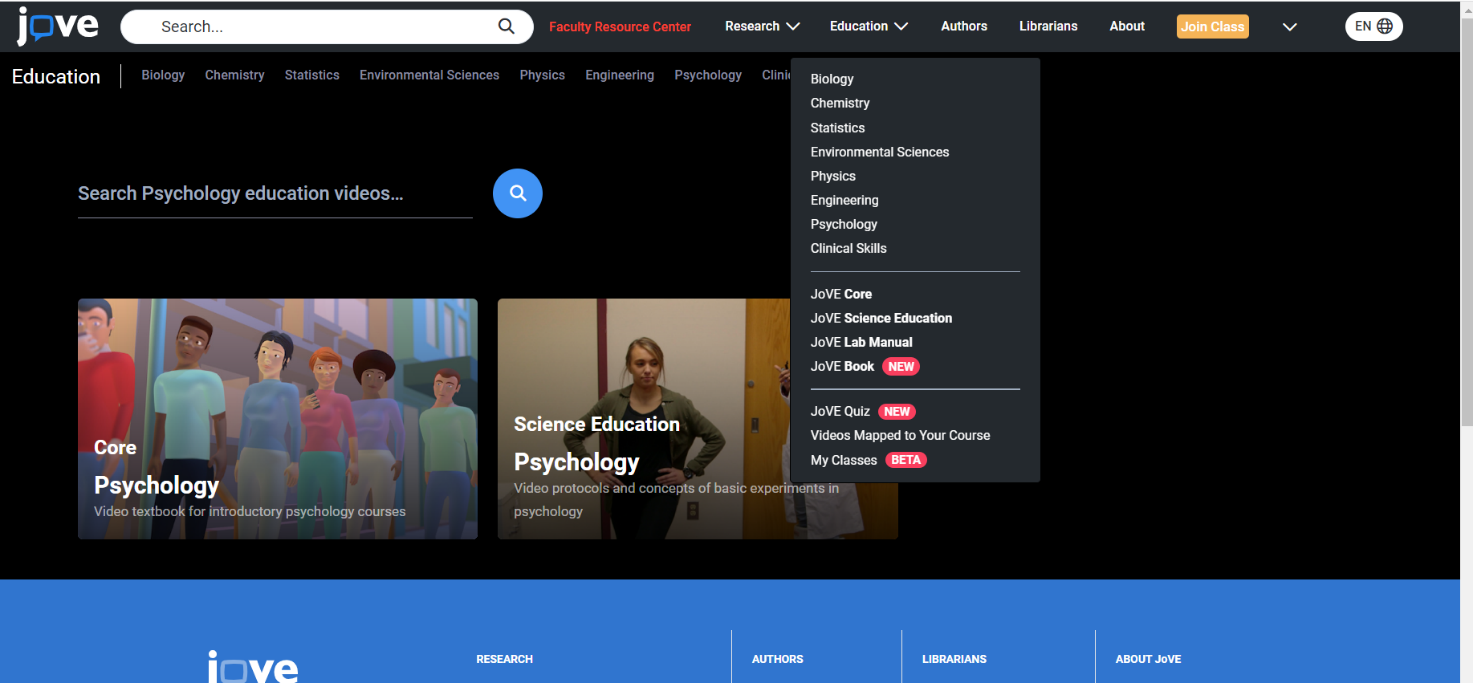 